St Joseph’s Curriculum overview – Year One ROWAN 2021-2022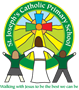 Autumn 1Autumn 2Spring 1Spring 1Spring 2Summer 1Summer 2Topic nameMarvellous MindsROAR!ChristmasExplorersExplorersWicked WeatherFire! Fire!Postcards from ExmouthGospel Valuesand VirtuesPlayHealthHonestyPlayPlayHealthHealthPlayBritish ValuesRespect and ToleranceRespect and ToleranceIndividual LibertyIndividual LibertyIndividual LibertyDemocracyRule of lawDemocracyRule of LawRespect and ToleranceEnglishSally and The LimpetOutcomeLists labels captions-The Disgusting SandwichOutcomeWrite a sentenceThe Jolly PostmanJanet and Allan AhlbergWhere the Wild Things areOutcome- story writeWhere the Wild Things areOutcome- story writePattans Pumpkin byChitra Sounderoutcome-Flood mythClaude in The City by Alex T Smith - Outcome- story writeThe Bee who Spokeby Al MacguishOutcomePoetryOut and AboutShirley HughesPoetry -BonfireNon FictionHow to wash a wooly mammothOutcomeInstructionsOne Day on Our Blue Planet: In the Savannah by Ella BaileyOutcome ExplanationOne Day on Our Blue Planet: In the Savannah by Ella BaileyOutcome ExplanationThe Snail and the whale by Julia DonaldsonOutcome - Non Chron report - see session 16Recount-  on GFOLOutcome-newspaper reportsLetter Writing - Postcard from ExmouthLiterature class bookPip and Posy series - link Mental Health planA Faraway Tree Adventure series. Enid BlytonAladdinAladdinMathsPower Maths Unit 1-3Number and Place ValueNumber - addition and subtractionPower Maths Unit 4 - 6Number - addition and subtractionGeometry - properties of shapeNumber and Place ValuePower Maths Unit 7-9Number - addition and subtractionNumber and Place ValuePower Maths Unit 7-9Number - addition and subtractionNumber and Place Value Power MathsUnit 9 - 11Number and Place ValueMeasurement (length, weight, height, volume)Power Maths Unit 12 - 14Number - multiplication and divisionNumber - FractionsPower Maths Unit 15 - 18Geometry Position and directionNumber and Place ValueMeasurement(Time/Money)MathsComputingICT: Technology around usICT: Digital PaintingICT: Digital WritingICT: Digital WritingICT: Grouping dataICT: Moving a robotICT: Introduction to animationComputingScienceAnimals including humansClassifying animals/structure/MaterialsIdentify/sort/name materialsAnimals and their habitats.Explore 8 habitats and animals living there.Animals and their habitats.Explore 8 habitats and animals living there.Seasons observe weather across 4 seasons and change in day lengthMaterialsIdentify object/material and investigate suitability of material for purpose. Link Great Fire London.Plants Identify main parts of flowers/ trees. Identify wild flowers.ScienceREFamily (Domestic Chruch)Belonging (Baptism)JudaismBelonging (Baptism)IslamLoving (Advent)Community (Local Church)Together (Eucharist)Community (Local Church)Together (Eucharist)Together (Eucharist)Giving (Lent/Easter)Serving (Pentecost)Relationships (Reconciliation)Relationships (Reconciliation)SikhismHinuismWorld (Universal Church)PEManipulative skillsGames Applying Manipulative skillsLocomotor skills and DanceLocomotor skills and DanceStability skills and gymAthleticsStrike and FieldHistoryMary Anning and the jurassic fossils Christopher Columbus Christopher ColumbusGreat Fire of London compared to Royal Clarence Fire 2016.GeographyMap work – our local area, St Josephs and Exmouth. WeatherLinks to UK. Weather forecasting.UK - Exploring Exmouth (link letter writing penpals from London)Art DrawingWeavingPaintingPaintingPrintingSculptureCollageDesign and TechnologyMaking a Christmas card with a leverWeather themed?Healthy eating/BakingDesign and TechnologyMusicOur bodies (beat)SingingAnimals (pitch)Animals (pitch)Weather (Exploring sounds)Water (pitch)Pattern (beat)        MFL                                       N/A                                       N/A                                       N/A                                       N/A                                       N/A                                       N/A                                       N/APSHE/ RSEModule 3 Unit 1Created to live in a communityModule 3 Unit 2Created to live in a communityModule 2 Unit 1 and 2Created to love othersModule 2 Unit 1 and 2Created to love othersModule 2 Unit 3Created to love othersModule 1 Unit 1 and 2Created and loved by GodModule 1 Unit 3 and 4Created and loved by God